Most Staré Dobrkovice ev.č. CK-008Veřejná zakázka malého rozsahu mimo režim zadávacího řízení dle zákona 134/2016 Sb., o zadávání veřejných zakázek (dále jen „zákon“) a podle Pravidel pro zadávání veřejných zakázek zadavateleZpůsob provedení zdiva z přírodního sbíraného kamenezdivo teras bude provedeno z přírodního sbíraného kamene hnědé (okrové) barvy s rovnou lícovou stranou, zdivo nebude omítnuto. Použitý kámen získaný při bouracích pracích nebo místního původu, stejné kvality a vzhledu, jako jiný běžně používaný v Českém Krumlově (vybraný kámen bude před použitím odsouhlasen určeným zástupcem zadavatele):Všechny vodorovné ložné spáry budou rovnoběžnéPři použití větších kamenů bude na horní a dolní okraj kamenu navazovat vodorovná spára ve stejné úrovni.Při zdění lícové strany zdiva budou nejprve osazeny větší kameny přesahující jednu či více vodorovných spár, poté bude zdivo doplněno menšími, kladenými v rámci průběžných pravidelných spár.Všechny vzniklé vodorovné spáry budou vyplněny – vyklínovány podélnými kamennými odštěpky – nesmí být vidět použitá cementová malta.Na závěr bude pohledová strana zdiva ještě vystříkána (vymyta) vodou, aby se odstranily všechny viditelné zbytky použité cementové maltySkladba (četnost použití větších kamenů, vzdálenosti vodorovných spár) bude provedena jako u stávajících opravených zdí.Způsob provedení nároží u parapetních zdíV místech nároží budou použity hrubě opracované kvádry z kamene stejného vzhledu a kvality jako u zdiva, tzn. získaný při bouracích pracích nebo místního původu, stejné kvality a vzhledu, jako jiný běžně používaný v Českém Krumlově (vybraný kámen bude před použitím odsouhlasen určeným zástupcem zadavatele).Tyto kameny budou dle potřeby upraveny prýskáním. Prýskání – úprava obvodových hran opracovávaných ploch prýskačem do roviny nebo do předepsaného tvaru. Prýskač – dláto s mírně šikmo otupeným ostřím.Povrchová úprava kamenných desek na parapetních zdechPovrch žulových parapetních desek hnědé (okrové) barvy bude hrubě opracován špicováním. Špicování – hrubé ruční opracování plochy špičákem. Špičák – hrotité čtyř nebo osmiboké dláto. Pracovní částí je hrot tvaru čtyřbokého jehlan, pro tvrdé kameny kratší s mírně otupenou špičkou, pro měkké delší a ostřejší.Před započetím vyzdívání parapetních a poprsních kamenných zdí bude proveden vzorek způsobu provedení kamenného zdiva a nároží přímo na stavbě, který prokáže, že byl zvolen způsob provedení, jaký předpokládá zadavatel. Totéž platí i pro povrchovou úpravu kamenných desek.Před zahájením bude proveden vzorek zdiva pro odsouhlasení autorským dozorem.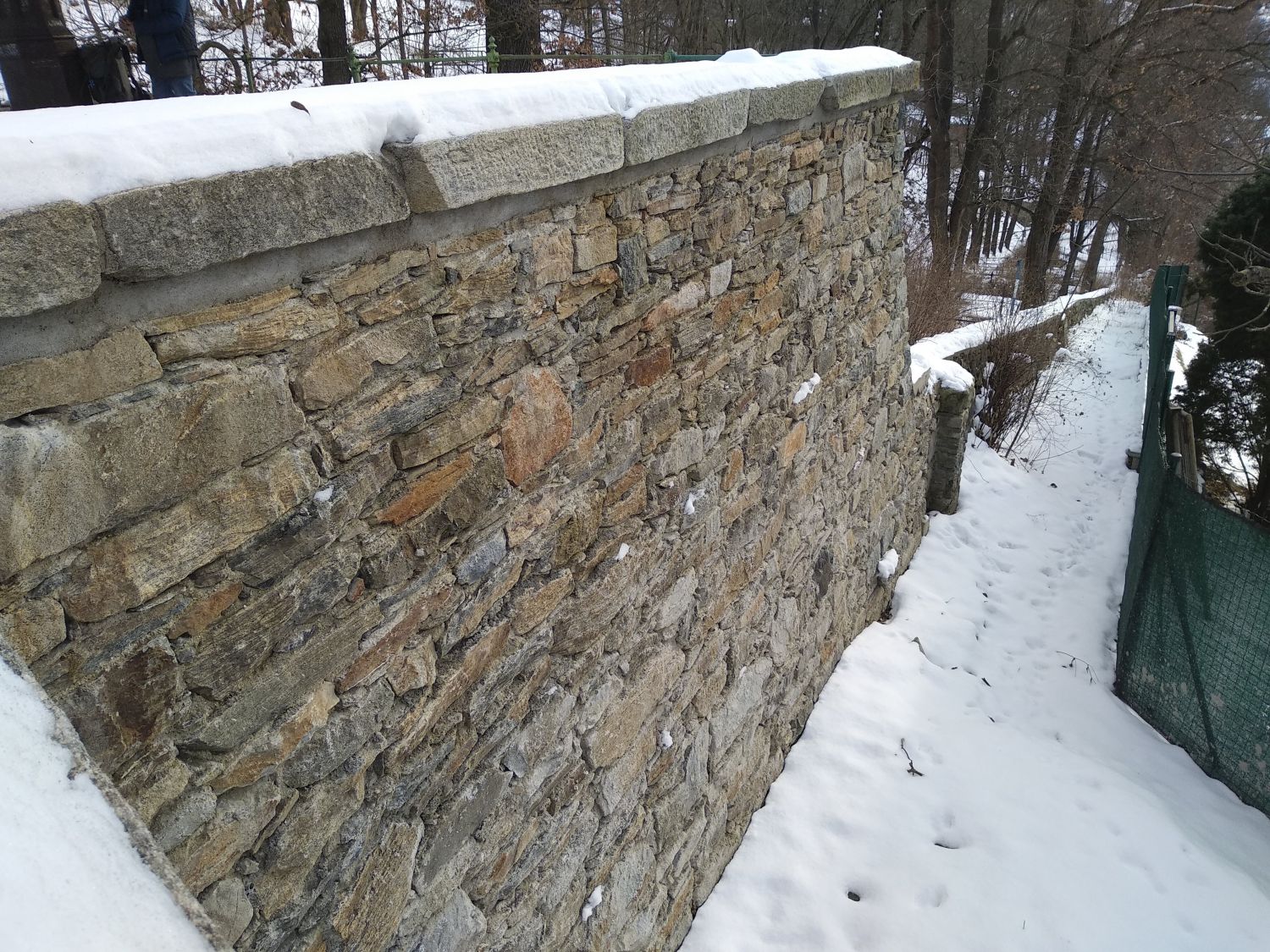 Příklad způsobu provedení zdiva z přírodního sbíraného kamene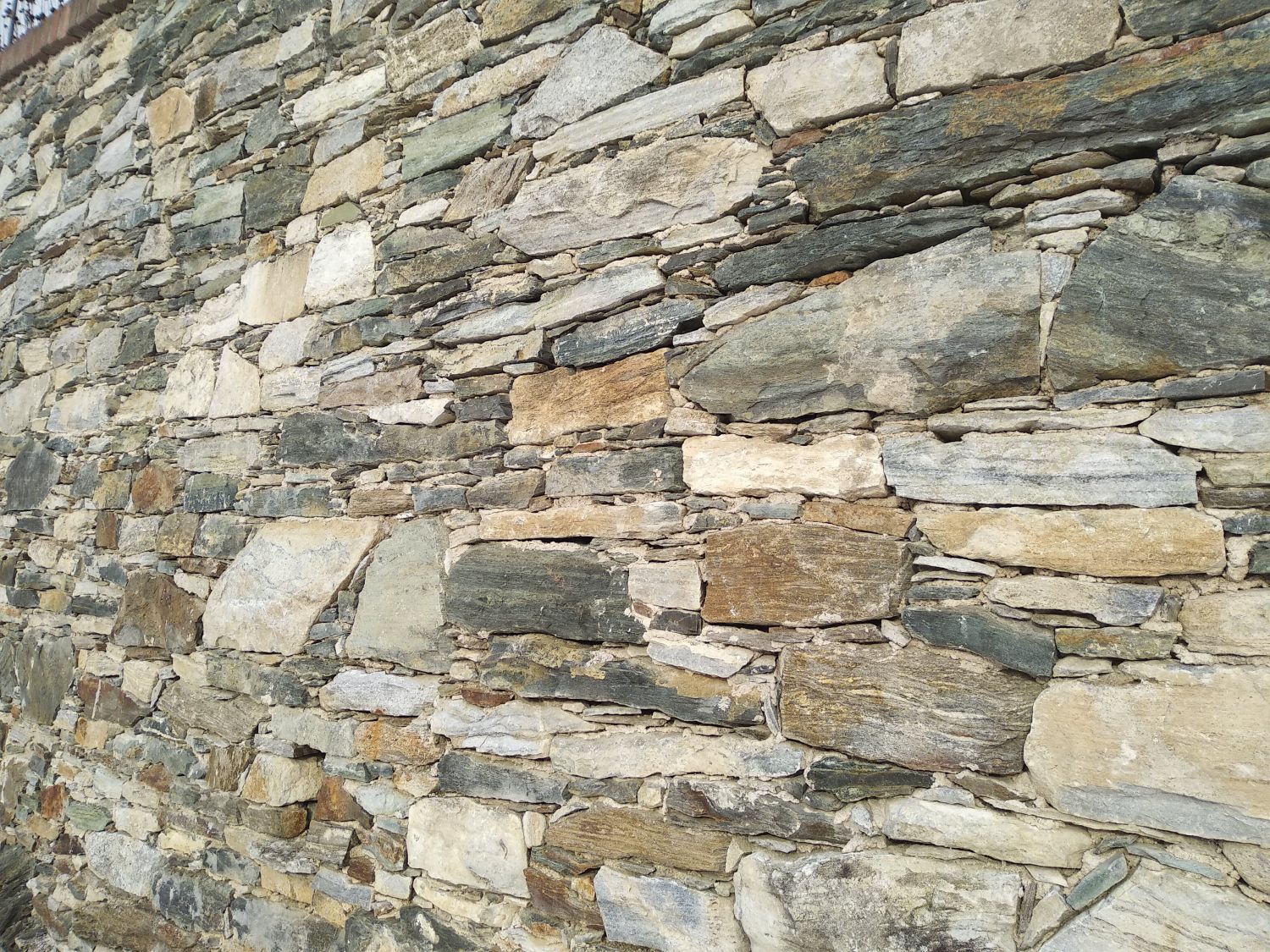 Příklad způsobu provedení zdiva z přírodního sbíraného kamene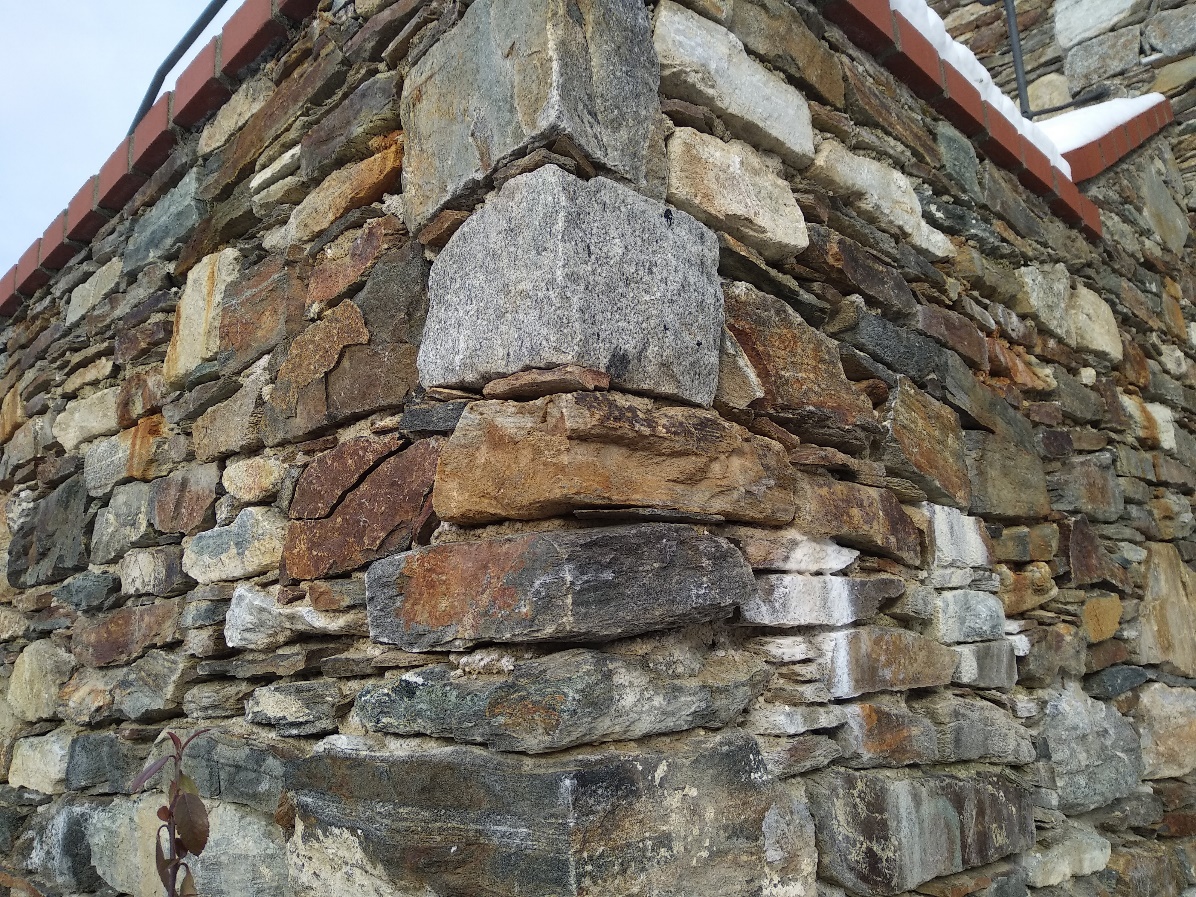 Příklad způsobu provedení nároží u parapetních zdí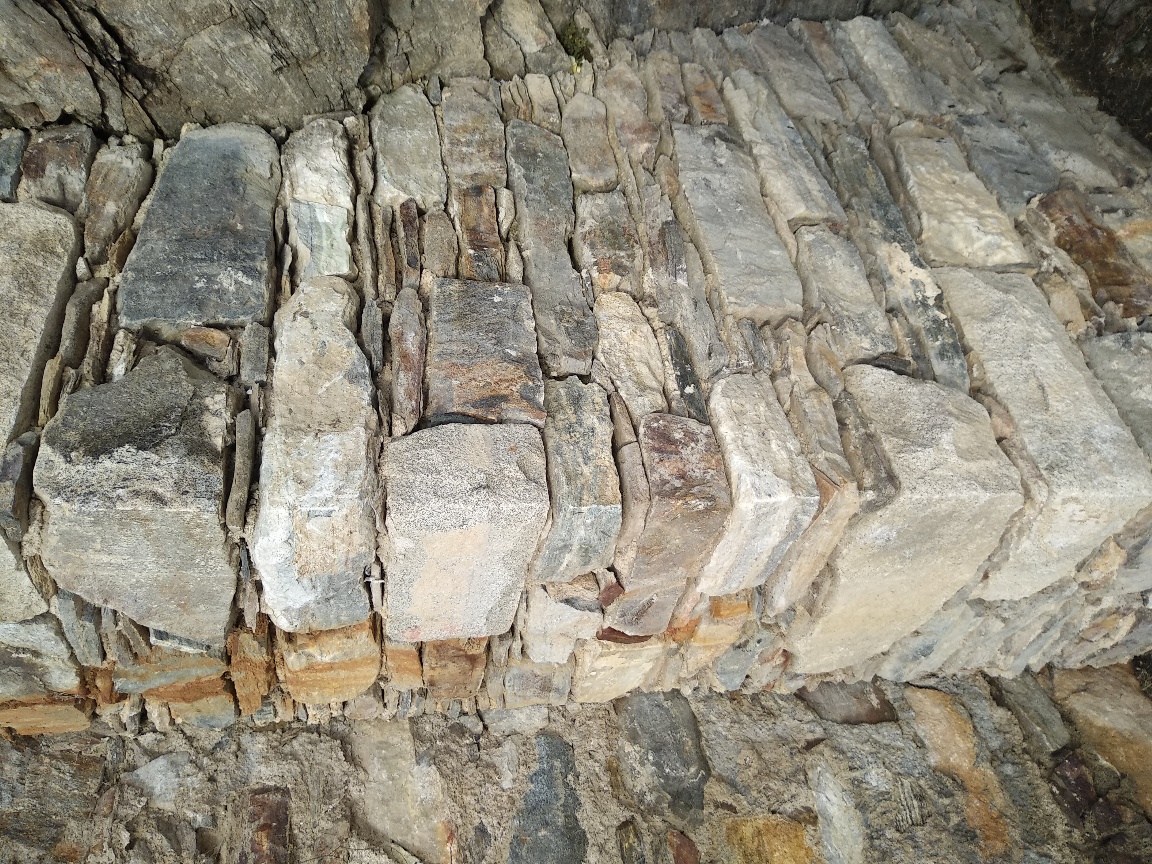 Příklad způsobu provedení nároží u parapetních zdí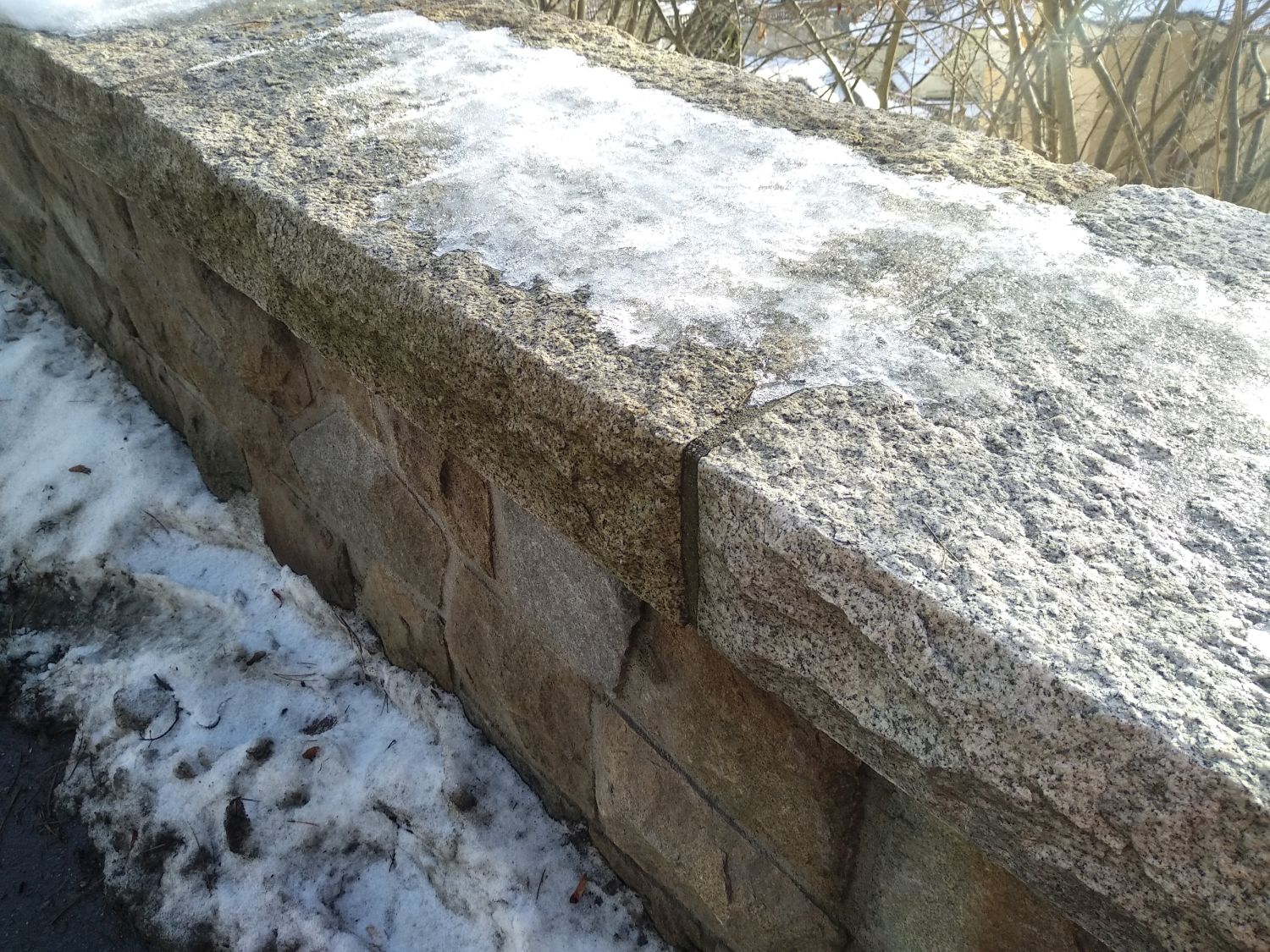 Příklad povrchová úpravy kamenných desek na parapetních zdech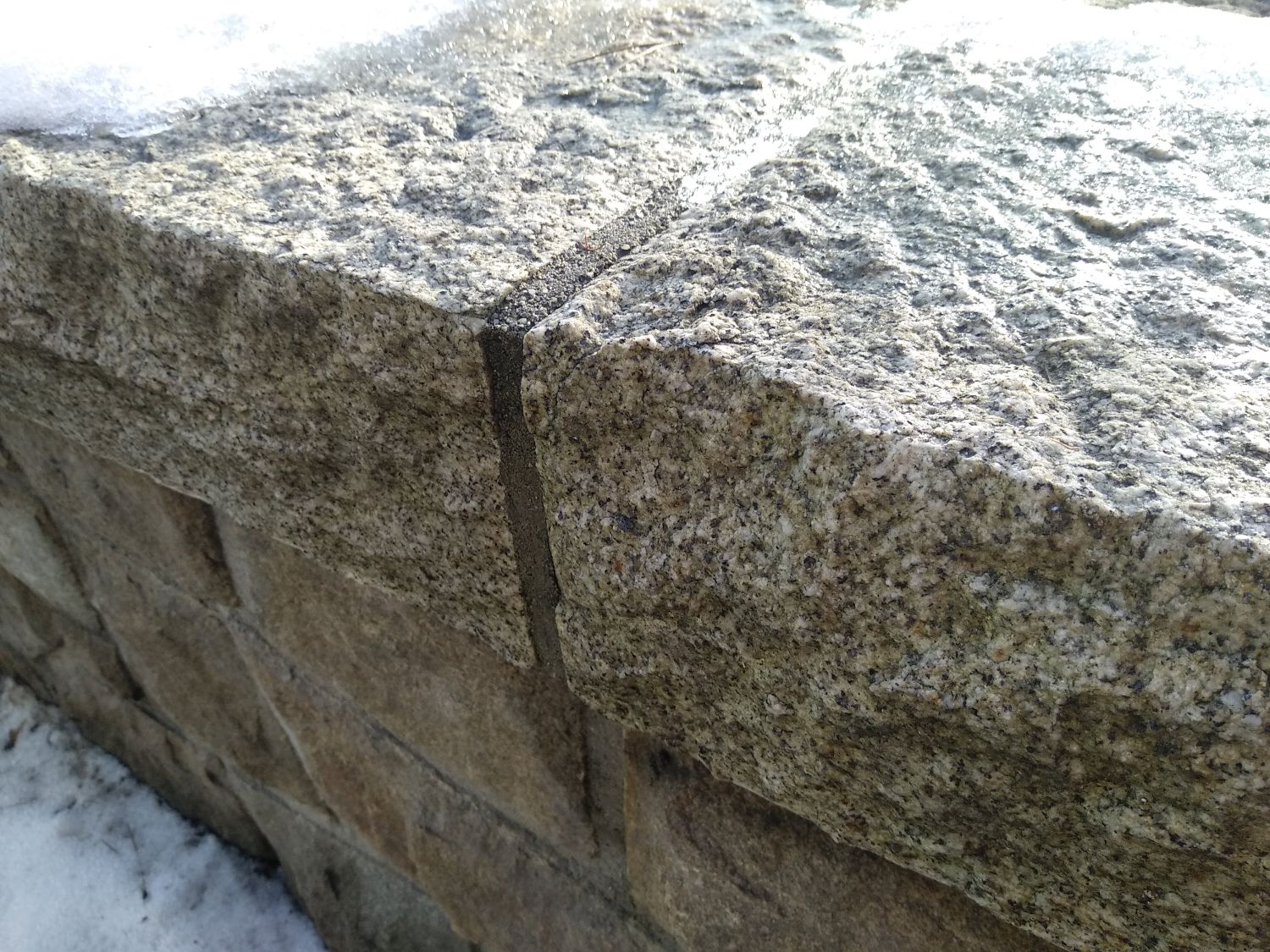 Příklad povrchová úpravy kamenných desek na parapetních zdech